Actividad Lenguaje ArtísticoPre KinderInstrucciones: Inicio: ver video de YouTube https://www.youtube.com/watch?v=MsHM0Fo3bxQ , para recordar partes de la cara, un adulto deberá ir mostrando algunas partes de su rostro y el alumno las deberá ir nombrando. (ojo, nariz, orejas, cejas, pestañas, boca, mejillas, mentón).Desarrollo: Con la ayuda de un adulto confecciona con material reciclado una cara, poniendo todas sus partes según corresponda. En un calcetín grande viejo rellenar con algodón u otro material que se encuentre en el hogar.Luego reúne material reciclable que tengas en casa para simular partes de la cara, por ejemplo: 2 botones de igual tamaño para los ojos, tapas de botella plástica para la nariz y orejas, lana para el pelo, las cejas y boca.  Recuerda que no necesariamente debes utilizar el mismo material, sino que puedes ocupar lo que tengas en casa, pero cumpliendo la función de poder formar una cara.Con la ayuda de un adulto debes ir pegando estas partes para ir formando el rostro, si el pegamento o el método que utilices es peligroso para los niños, has que estos lo hagan en la mesa y tu los traspasas a la pelota hecha de calcetín.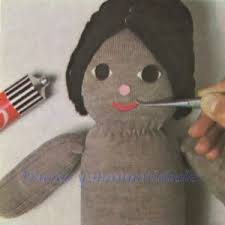 Final: Expone frente a tu familia las partes del rostro y la función de cada una (partes que debe identificar: ojo, nariz, orejas, cejas, pestañas, boca, mejillas, mentón).Nota: Mientras realicen la actividad, pueden ir sacando fotos o grabando videos y mandarlas al grupo de whatsapp de cada nivel. “A veces necesitamos que alguien esté ahí simplemente… No tiene que hacer nada, ni arreglar nada en particular, Pero si hacernos saber que nos apoya y que le importamos”.